Biokonsentrasi Logam Plumbum (Pb) Terhadap Kerang Hijau ( Perna viridis )Dari Perairan Teluk Semarang Bioconcentration Lead (Pb) Green Mussel (Perna viridis) in Semarang Buy Sonny Lahati ¹ *, Agus Hartoko², Haeruddin ²        ¹Manajemen Sumberdaya Pantai UNDIP        ² FPIK Universitas Diponegoro      *Email/korespondensi: lautdasar70@gmail.comABSTRAKPerairan pantai Teluk Semarang sudah tercemar logam berat timbal (Pb). Bahan pencemar tersebut masuk melalui sungai-sungai yang membawa berbagai macam limbah menuju perairan pantai Semarang. Tujuan penelitian untuk mengetahui  konsentrasi logam Pb dalam kolom air, sedimen, jaringan lunak kerang hijau. Menentukan pola hubungan regresi antara konsentrasi Pb dalam jaringan lunak dengan konsentrasi Pb dalam air. Menentukan  nilai faktor biokonsentrasi kerang hijau di perairan serta analisis bagaimana perbedaan  hubungan signifikan antara berbagai ukuran kerang hijau dengan lokasi yang berbeda. Penelitian dilakukan pada September 2015 hingga Maret 2016 dengan 3  stasiun di lokasi budidaya kerang hijau Tambaklorok. Analisis konsentrasi logam berat Pb menggunakan metode AAS (Atomic Absorbtion Spectrophotometer). Pengolahan data menggunakan SPSS dan Excel.Hasil penelitian menunjukkan bahwa rata-rata konsentrasi logam berat Pb dalam air berkisar 0,51- 0,76 mg/l. Rata-rata konsentrasi logam berat Pb dalam sedimen di tiga stasiun pengamatan diperoleh rata-rata konsentrasi logam Pb antara 4,975-20,43 mg/kg. Kerang hijau yang telah diambil di perairan disortir dan dipisahkan sesuai ukuran panjang cangkang  dan dilakukan penimbangan seberat 1 kg masing – masing sesuai ukuran panjang cangkang. Ukuran kecil (2-3 cm), sedang (3-4 cm) dan kerang yang besar dengan ukuran panjang cangkang (5-6 cm). Hasil pengukuran konsentrasi logam berat Pb pada P.viridis menunjukkan bahwa  rata-rata kerang hijau ukuran panjang cangkang 4-5 cm di lokasi stasiun III terendah konsentrasi logam berat Pb sebesar 0,24 mg/kg. Sedangkan rata-rata konsentrasi logam berat Pb pada P.viridis yang tertinggi terdapat di stasiun I sebesar 0,89 mg/kg dengan ukuran panjang cangkang 2-3 cm. Persamaan korelasi antara panjang cangkang dan konsentrasi Pb adalah Y= - 0,131 + 1,13 X. Nilai Standar error of the Estimate (SEE) 0,19. Sedangkan standar deviasi 0,20 artinya kelayakan variabel predictor (perairan)  untuk memprediksi variabel tergantung (kerang) layak karena SEE lebih besar nilainya dari pada standar deviasi. Rata – rata nilai Biokonsentrasi Faktor (BCF) kerang hijau berukuran kecil lebih tinggi daripada kerang hijau  yang berukuran sedang dan kerang hijau yang berukuran besar.Kata kunci:  Biokonsentrasi, Perna viridis, Pb.ABSTRACTThe coastal waters of Semarang was polluted by heavy metals, especially by lead (Pb) This pollutans were carried by rivers that have potential to discharge various waste into coastal waters of Semarang. The objective of this research was to measure the heavy metals concentrations lead (Pb) in sea water, sediment and soft tissue of green mussel (P.viridis). .Make certain the heavy metals consentration  in water and tissue of green mussel correlation and regression and make certain bioconcentration factor of green mussel in waters and concentration heavy metal lead (Pb) AAS methods and SPSS and Excel encode for  processing.The result of this research has showed that average out heavy metals lead (Pb) concentrations in the water are between 0.51 – 0.76 mg/l, sediment between  4.975 – 20.43  mg/kg.  Green mussel was grouped into small shell lenght 2-3 cm, medium 4-5 cm and large  size 6-7 cm .The result examination of  lead concentration  P. viridis shell length 4-5 cm in station III with lowest concentration 0.89 mg/kg. High average concentration 0.89 mg/kg 2 cm Result of correlation between shell length and Pb concentration is Y = 1,13*X - 0,131. Standar  Error of  the Estimation (SEE) 0.19 different Standar Deviation 0.20 feasible predictor  dependent variabel (green mussel). Small size green mussel higher bioconcentration  factor different big size green mussel.    Keyword : Bioconcentration, Perna viridis, Pb, Semarang Bay.    PendahuluanPerairan pesisir pantai Teluk Semarang memiliki potensi khususnya budidaya laut, masyarakat memanfaatkan pesisir pantai sebagai lokasi budidaya kerang hijau (Perna viridis) atau green mussel. Disisi yang lain perairan pantai Semarang sudah tercemar logam berat Pb. Wardani (2013); Zulmadara (2009) menyatakan bahwa perairan dan sedimen pesisir pantai Semarang sudah tercemar logam berat. Maka cukup penting dilakukan penelitian tentang bahan pencemar pada kerang hijau dalam berbagai ukuran panjang cangkang baik yang sering dipasarkan oleh masyarakat pembudidaya kerang maupun kerang yang berukuran kecil yang belum dipasarkan. Kerang hijau (Perna viridis) merupakan hewan filter feeder, karena ia adalah jenis biota yang mendapatkan  makanan  dengan  jalan menyaring  air yang masuk ke dalam tubuhnya, sehingga  menjadikan  biota ini menyerap semua bahan biotik-abiotik yang ada di dalam volume air yang disaringnya. Mengingat perairan Semarang telah tercemar Logam plumbum atau timbal padahal jenis logam ini merupakan logam non esensial. Palar (2004) menyatakan apabila logam Pb masuk kedalam tubuh dapat mengganggu fungsi enzimatis dan proses  regenerasi seluler. Connel dan Miller (2005) menyatakan bahwa biokonsentrasi adalah  masuknya bahan pencemar secara langsung dari air oleh mahluk hidup melalui jaringan seperti insang atau kulit. Tujuan dari penelitian ini adalah Mengetahui  konsentrasi logam Pb dalam kolom air, sedimen, jaringan lunak kerang hijau. Menentukan pola hubungan regresi antara konsentrasi Pb dalam jaringan lunak dengan konsentrasi Pb dalam air. Menentukan  nilai faktor biokonsentrasi kerang hijau di perairan serta analisis bagaimana perbedaan  hubungan signifikan antara berbagai ukuran kerang hijau dengan lokasi yang berbeda.Bahan dan MetodeWaktu dan Tempat  Penelitian dilakukan di perairan Tambaklorok Semarang, berlangsung bulan September 2015 hingga Maret 2016. Identifikasi konsentrasi biota, sedimen dan sampel air  di laksanakan di Laboratorium Bapelkes Semarang. Metode Penelitian  Penelitian ini dengan metode survei dan teknik pengambilan sampel yaitu pengambilan sampel yang bertujuan (Purposiv Sampling). Data primer yang di kumpulkan dari hasil beberapa sampel dari stasiun di di Perairan Teluk Semarang. Data sekunder dari dari berbagai artikel jurnal, buku maupun laporan.Prosedur PenelitianPenentuan stasiunSampel yang diambil adalah Kerang hijau (Perna viridis) 27 sampel. Berat basah sampel 1 kg, dikelompokkan sesuai ukuran panjang cangkang 2-3 cm, 4-5 cm, 6-7 cm. Sampel sedimen dan air diambil masing-masing 9 sampel dan faktor ligkungan yang terdiri dari temperatur, pH, dan salinitas. Pengambilan sampel dilakukan di 4 stasiun pada jarak yang berbeda dari pantai. Pengujian Timbal dilakukan di Bapelkes Semarang menggunakan metode Atomic Absorption Spectrophotometric (AAS).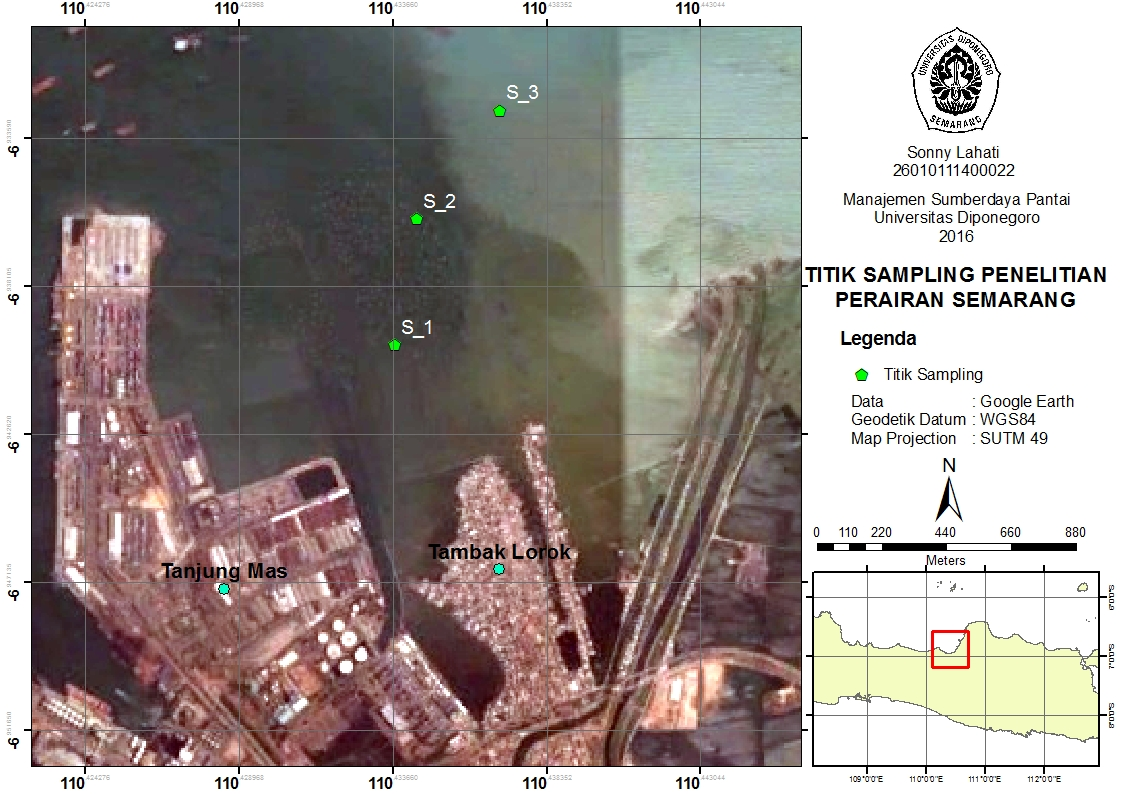                             Gambar 1. Lokasi Penelitian2.3.2. Analisis Regresi dan Bioakumulasi Y(Pb pada kerang) = a +  β X(Pb kolom air)    Keterangan: 	Y	=	konsentrasi Pb pada kerang  (mg/kg)   X	                    =	 konsentrasi Pb dalam air (mg/l)    β	             =	koefisien regresi setiap variabel bebas    a	             =	nilai konstantaAdapun faktor bioakumulasi (FB) dihitung dengan  persamaan sebagai berikut:KB = K1 : K2		Keterangan:	KB 	=	Faktor biokumulasiK1       =	Kandungan logam berat (Pb) pada Kerang hijau (P.viridis) (ppm)K2	=	Kandungan logam berat (Pb) dalam lingkungan Perairan (ppm)Hasil dan Pembahasan Logam Pb pada Perairan dan SedimenKonsentrasi logam berat Pb dalam sedimen yang tertinggi terdapat pada stasiun III sebesar 20,43 mg/kg dan terendah di stasiun I sebesar 4,975 mg/kg. Adapun perbandingan konsentrasi logam berat Pb di parairan dan konsentrasi logam berat Pb pada sedimen di lokasi  stasiun yang sama tertera dalam Gambar 1.Gambar 2. Perbandingan  logam Pb pada sedimen dan perairan di stasiun pengamatan. Hasil penelitian menunjukkan bahwa kandungan rata-rata kandungan sedimen di tiga stasiun berkisar antara 4,975-20,43 mg/kg sedangkan kandungan logam berat Pb di kolom air rata-rata antara 0,51-0,76 mg/l,  hanya sampel di stasiun III yang lebih tinggi konsentrasi Pb di sedimen yaitu 20,43 mg/kg. Menurut Afiati (2005) dalam Rudiyanti (2009) konsentrasi  logam berat dalam sedimen tinggi karena mungkin di hasilkan dari peningkatan beberapa senyawa, seperti partikel organik, ZnO2, MnO2, dan Clay. Hal ini menunjukkan bahwa lima tahun berselang tingkat konsentrasi Pb di sedimen di perairan Semarang meningkat drastis jika dibandingkan dengan penelitian Zulmadara (2009) menyatakan bahwa konsentrasi  logam berat Pb di perairan Semarang disemua stasiun berkisar 1,98–2,91 mg/kg.	Hasil penelitian 1 kg kerang hijau (cangkang dan daging) berukuran panjang cangkang 6-7 cm berjumlah rata-rata 54 kerang/kg, sedangkan kerang hijau ukuran panjang cangkang terkecil ukuran 2-3 cm sebanyak 138 kerang/kg. Prihartini (2006). mengindikasi bahwa panjang cangkang Perna viridis lebih erat hubungannya dengan berat basah di bandingkan dengan berat kering dan pertumbuhan panjang cangkang lebih dominan daripada pertumbuhan berat. Selanjutnya Prihartini (2006) menyatakan bahwa panjang kerang pada umur 5 bulan adalah 8,08 cm.Sampel kerang sesuai ukuran panjang cangkang sejumlah 27 sampel jaringan lunak (daging) kerang hijau. Hasil pengukuran konsentrasi logam berat Pb pada P.viridis menunjukkan bahwa  rata-rata kerang hijau ukuran panjang cangkang 4-5 cm di lokasi stasiun III terendah konsentrasi logam berat Pb sebesar 0,24 mg/kg. Sedangkan rata-rata konsentrasi logam berat Pb pada P.viridis yang tertinggi terdapat di stasiun I sebesar 0,89 mg/kg dengan ukuran panjang cangkang 2-3 cm . Adapun kecendrungan lebih tingginya nilai konsentrasi logam berat pada kerang berukuran kecil menandakan adanya fenomena growt delution yang di temukan dalam penelitian yang berkaitan dengan Bivalvia. Pechenik (2000) dalam Abdulgani (2004) menyatakan bahwa dalam mekanisme  filter-feeder, aliran air laut yang masuk akan berlanjut menuju ke labial palp dimana pada bagian tersebut akan melalui penyaringan dengan cilia-cilia. Partikel yang berukuran kecil akan lolos, sementara yang berukuran besar akan dikeluarkan kembali melalui sifon-inkuren dalam bentuk pseudofeces hal ini di duga merupakan salah satu faktor menurunnya konsentrasi logam berat, seiring dengan membesarnya kerang tersebut.Hasil penelitian rata-rata total kandungan logam berat Pb yang tertinggi dari total semua stasiun terdapat pada ukuran cangkang 2-3 cm dengan kandungan rata-rata logam berat Pb sebesar 0,662 mg/kg pada gambar 3.       Gambar.3 Grafik Logam Pb Pada Kerang Hijau (P.viridis)Sesuai gambar 1. Grafik stasiun I menunjukkan konsentrasi Pb tertinggi pada kerang kecil jumlahnya 1,86 gr/kg, walau memang pada stasiun III atau stasiun terjauh dari pantai  menunjukkan konsentrasi terkecil 0,03 gr/kg. Mason (1981) menyatakan logam berat mengalami biokonsentrasi dan bioakumulasi sehingga kadarnya didalam tubuh makhluk hidup lebih besar daripada di lingkungan perairan. Logam berat juga mengalami biomagnifikasi, kadarnya akan semakin meningkat dengan peningkatan posisi organisme pada rantai makanan (Mason, 1981).Konsentrasi logam Pb dalam jaringan lunak (daging) kerang hijau di tiga lokasi penelitian belum melampaui ambang baku mutu untuk produk ikan dan hasil olahannya yang ditetapkan oleh Dirjen Pengawasan Obat dan Makanan No: 03725/B/SKNII/89 yaitu sebesar 2 mg/kg. Walaupun kandungan logam Pb belum melewati ambang baku mutu namun dalam mengkonsumsi kerang hijau perlu pembatasan. Jika dibandingkan dengan standar persyaratan maksimum  kandungan Pb, Hg dan Cu dalam daging kerang (SNI 01-3460-1994) adalah sebagai berikut : Timbal (Pb) : 0,5 mg/kg (ppm), merkuri (Hg)  : 0,5 mg/kg (ppm), tembaga (Cu) : 20 mg/kg (ppm). Sedangkan batas maksimum cemaran timbal pada makanan menurut SNI (2009) adalah 0,25 mg/kg. Jika melihat standar nasional cemaran timbal pada makanan, maka kerang hijau di perairan Tambaklorok tidak memenuhi syarat standar nasional. Artinya jika tidak ada perubahan konsentrasi Pb saat kerang hijau yang berasal dari tambaklorok di jadikan menu untuk dikonsumsi (makanan), maka kerang tersebut dapat berbahaya bagi tubuh manusia. Perna viridis merupakan salah satu jenis kerang yang dikenal memiliki nilai ekonomis dan kandungan gizi yang sangat baik untuk di konsumsi. Kerang hijau mengandung air 19,9 gr; protein 47,6%; lemak 7 gr: karbohidrat 18,5%; dan abu 4,3% dalam 200 gram daging mengandung 300 kalori. Dari nilai gizi menjadikan kerang hijau sebanding dengan daging sapi, telur, daging ayam (Suwignyo, 1984 dalam Cappenberg, 2008). Untuk penentuan batas konsumsi harian (Acceptable Daily Intake –ADI) hal tersebut dapat di telaah sesuai baku mutu dari FAO/WHO yang menyatakan bahwa batas maksimum konsumsi logam Pb pada manusia adalah 50 µg/kg berat badan per minggu. Artinya bahwa seseorang mempunyai berat badan 60 kg, maka dalam satu minggu hanya diperbolehkan termasuki logam Pb maksimum sebesar 60 x 50 µg/kg= 3000 µg. Hasil penelitian 1 kg kerang hijau berukuran panjang cangkang 6-7 cm berjumlah rata-rata 54 kerang/kg, sedangkan kerang hijau ukuran panjang cangkang terkecil ukuran 2-3 cm sebanyak 138 kerang/kg.Observasi di pasar Tambaklorok bahwa panjang cangkang kerang hijau yang sering di jual ke masyarakat berukuran >6 cm. Maka kalau menghitung pendekatan berat badan seseorang konsumsi kerang hijau hasil koleksi kerang hijau di perairan Tambaklorok dengan panjang cangkang 6-7 cm (rata-rata kandungan Pb 0,584 mg/kg atau sama dengan 584 µg/kg). Artinya seseorang dapat mengkonsumsi kerang hijau yang berasal dari perairan Tambaklorok maksimum 5,84 kg perminggu. Regresi dan korelasi antara Pb di air dan kerang hijau Hasil perhitungan regresi menunjukkan persamaan regresi Y= - 0,131 + 1,13 X. Adapun  a angka konstan dari unstandardized coeffisien yang angka dalam penelitian ini ialah sebesar - 0,131. Angka ini berupa angka konstan yang mempunyai arti  sebesar tingkat konsentrasi logam Pb pada kerang saat nilai X (konsentrasi Pb pada air) sama dengan 0. Sedangkan β angka koefisien regresi sebesar   1,13. Angka tersebut mempunyai arti bahwa setiap penambahan konsentrasi logam Pb pada air maka tingkat konsentrasi akan meningkat sebesar 1, 137. Mengingat angka slope positif maka intepretasi dibalik  Y = 1,13*X - 0,131. Jumlah X  diketahui pada kasus 1 (pertama) variabel independen (Pb pada perairan) adalah 0,63 (Gambar 1). Maka Y= 1,137 x 0,63 - 0,137 =  0,58  nilai ini sama dengan tabel casewise diagnostics. Bagian ringkasan model menunjukkan besarnya koefisien determinasi yang berfungsi untuk mengetahui besarnya variabilitas variabel tergantung tingkat konsentrasi logam Pb pada kerang yang dapat diterangkan dengan menggunakan variabel bebas jumlah konsentrasi logam Pb di perairan.Nilai R Square dalam tabel sebesar 0,2 atau koefisien determinasi. Besarnya angka koefisien diterminasi 0,20 atau sama dengan 20 %. Angka tersebut berarti bahwa sebesar  20% tingkat konsentrasi pada logam Pb pada kerang dapat dijelaskan dengan menggunakan variabel jumlah konsentrasi Pb pada air laut. Sedangkan sisanya 80 %  (100 % - 20 %) harus dijelaskan oleh faktor lainnya diluar model regresi ini, apakah secara ekobiologis, rantai makanan maupun faktor kimiawi, besarnya pengaruh faktor lain disebut error (e).Sesuai tabel di atas bahwa Nilai Standar error of the Estimate (SEE) 0,19. Sedangkan standar deviasi dalam tabel dibawah ini 0,20 artinya kelayakan variabel predictor (variabel bebas)  untuk memprediksi variabel tergantung layak karena SEE lebih besar nilainya dari pada standar deviasi.Bagian korelasi memberikan informasi bahwa hubungan antara variabel konsentrasi logam Pb pada Perna viridis dengan konsentrasi Pb pada kolom air ialah 0,44. Nilai ini mempunyai arti hubungan korelasi cukup. Artinya jika variabel konsentrasi Pb pada air meningkat maka konsentrasi logam Pb pada kerang juga meningkat. Sarwono (2002) memberikan kriteria untuk memudahkan melakukan interpretasi mengenai kekuatan hubungan antara dua variabel sebagai berikut: 0 : tidak ada korelasi antara dua variabel>0-0,25: Korelasi sangat lemah>0,25-0,5: Korelasi cukup>0,5-0,75: Korelasi kuat>0,75-0,99:Korelasi sangat kuat1:Korelasi sempurna Analisis varian dan Biokonsentrasi  logam berat  Pb pada  P.viridis Dalam membandingkan teknik anova satu faktor menggunakan metode pengujian hubungan antara satu variabel tergantung yang berskala interval atau rasio (parametrik) yakni tingkat konsentrasi Pb pada jaringan lunak dalam berbagai ukuran panjang cangkang. Dengan menelaah hasil sampel sesuai hasil analisa AAS. Sedangkan variabel bebasnya adalah berskala nominal (non- parametrik) adalah jenis ukuran kecil (2-3 cm), sedang (4-5 cm) dan ukuran besar (6-7 cm).Dalam menguji keragaman varian dibuat hipotesis :Ho : Varians ketiga kelompok ukuran kerang sama tingkat konsentrasi logam  PbH1 : Varian ketiga kelompok ukuran tidak sama tingkat konsentrasi logam Pb   Hasil perhitungan SPSS dapat diketahui pada deretan angka Levene’stest untuk nilai sig hitung; probabilitas (sig) sebesar 0,282 (lampiran 7). Karena angka probabilitas hitung sebesar 0,282 > 0,05 maka Ho diterima ; atau H1 ditolak. Artinya varians ketiga kelompok ukuran kerang sama.  Selanjutnya uji Anova dihitung apakah konsentrasi logam Pb pada rata-rata ukuran kerang kecil, kerang sedang, kerang besar berbeda. Sesuai dengan rincian tabel Anova F hitung 0,268 > F tabel 3,40 jatuh didaerah penerimaan, maka Ho diterima dan Hɪ ditolak, artinya rata-rata tingkat konsentrasi logam Pb pada populasi kerang ukuran panjang cangkang kecil, sedang dan ukuran panjang cangkang besar sama secara signifikan.Absorbsi zat oleh biota air dan terakumulasi di dalamnya diketahui dengan menilai faktor biokonsentrasi zat yaitu rasio konsentrasi zat dalam jaringan biota perkonsentrasi zat dalam medium air, BCF diperluas menjadi faktor bioakuumulasi (bioaccumulation factor: BAF), yaitu rasio konsentrasi zat dalam jaringan biota per konsentrasi zat dalam berbagai media (Mangkoedihardjo, 2009). Tabel. 3  Nilai Faktor Biokonsentrasi Biokonsentrasi faktor (BCF) kerang hijau dalam tabel menunjukkan bahwa nilai BCF  logam Pb yang  tertinggi terdapat pada kerang kecil BCF 2,95 pada stasiun 1 atau stasiun yang berada didekat pantai sedangkan tingkat akumulasi terendah terdapat pada kerang kecil 0,05 yang berada di stasiun 3 atau stasiun yang terjauh dari pantai. Rata-rata BCF kerang hijau berukuran kecil lebih tinggi tingkat akumulasi konsentrasi logam Pb di lokasi penelitian yaitu kerang ukuran kecil nilai BCF 1,057 di bandingkan kerang hijau berukuran besar nilai BCF 0,93 dan kerang berukuran sedang nilai BCF 0,84.Analisa data menggunakan Anova Tersarang (Nested Anova). Anova ini digunakan untuk menguji data tiap ukuran kerang di bagi menjadi beberapa sub sampel dengan jumlah di lokasi yang sama. Setelah diinteraksikan ukuran kerang dalam satu stasiun, hasil analisa bahwa tidak ada perbedaan nyata tingkat konsentrasi Pb (berbagai ukuran) dalam stasiun yang sama atau nilai P > 0,05. Adapun analisis perberbedaan konsentrasi Pb berbagai ukuran di diantara stasiun (lokasi), juga tidak ada perbedaan konsentrasi Pb diantara stasiun yang berbeda.KesimpulanHasil penelitian logam berat Pb di perairan Tambaklorok Semarang. Rata-rata konsentrasi  logam berat Pb di sedimen 11,74 + 4,25 g/kg, rata-rata konsentrasi Pb di kolom air 0,628 + 0,026 mg/l. Nilai konsentrasi  logam Pb dalam jaringan lunak kerang hijau berukuran 6 - 7 cm sebesar 0,58 + 0,2 gr/kg, ukuran 4 – 5 cm sebesar 0,52 + 0,42 gr/kg, ukuran 2 -3 cm adalah 0,662+ 0,51 g/kg (1,17 g/kg) Standar baku mutu perairan dan sedimen telah melewati ambang batas. Standar baku mutu Dirjen obat dan makanan kerang belum melewati standar baku mutu. Sedangkan batas maksimum cemaran timbal pada makanan menurut SNI (2009) adalah 0,25 mg/kg, maka kerang hijau dari tambak lorok melanggar batas SNI  tahun 2009. Penilaian hubungan korelasi antara Pb diperairan dengan Pb pada kerang dapat diprediksi dan berkorelasi cukup dengan makna bahwa Pb perairan mempengaruhi 20 % konsentrasi Pb pada kerang.   Varian konsentrasi logam Pb pada ketiga ukuran kerang (besar, sedang, kecil) sama tidak berbeda nyata, begitu juga varian faktor biokonsentrasi logam Pb pada kerang sama tidak berbeda nyata di tiga stasiun.Rata – rata nilai Biokonsentrasi Faktor (BCF) kerang hijau berukuran kecil lebih tinggi daripada kerang hijau  yang berukuran sedang dan kerang hijau yang berukuran besar.Kerang hijau yang berasal dari perairan Teluk Semarang di Tambaklorok dapat dikonsumsi oleh seseorang jika  berat badan 60 kg maka maksimal sebanyak 5,8 kg dalam seminggu karena telah mengandung Pb.Saran Penelitian lanjutan perlu dilakukan dalam memonitoring konsentrasi logam Pb ataupun logam berat lainnya di perairan Teluk Semarang.Ucapan Terima KasihPenulis mengucapkan terima kasih kepada Dekan Fakultas Perikanan Universitas Alkhairaat Palu, Gubernur Sulawesi Tengah yang telah membantu fasilitas.Referensi Abdulgani, N. Aunorohim. A.W, Indarto. 2010. Konsentrasi Kadmium Pada Kerang Hijau (Perna viridis) di Surabaya dan Madura. Jurnal Penelitian Hayati  4F:62-64. Connel, D. W. 1995. dan Miller, G.J. 1995. Kimia dan Ekotoksikologi Pencemaran Sumberdaya. UI- Press. 520 hlm. (terjemahan : Koestoer, Y.R.H). Fachrul, M., F. 2006. Metode Sampling Bioekologi. Bumi Aksara. Jakarta. 198 hlm.Hendrarto, B. 2006. Metode Kuantitatif Ekologi sumberdaya Perairan. Program Studi MSP Jurusan Perikanan, Fakultas Perikanan dan Ilmu Kelautan. Universitas Diponegoro, Semarang, 47 hlm.Keputusan Menteri Kependudukan dan Lingkungan Hidup :02/Men. KLH/I/1988. Pedoman Penetapan Baku Mutu Lingkungan. Kantor Menteri Negara KLH, 1988.Mangkoedihardjo, S dan Samudro, G. 2009. Ekotoksikologi Teknosfer. Penerbit Guna Widya. Surabaya, 337 hlm.Mason. C.F. 1981. Biology of Freshwater Pollutan. Longman Singapore Publisher Ltd. 121p.Prihartini, D. 2006. Estimasi Umur Optimum Kerang Hijau (Perna viridis, L.) yang Dibudidayakan di Muara Kamal Teluk Jakarta. [Skripsi]. Fakultas Perikanan Institut Pertanian Bogor, 81 hlm.  Rudiyanti, S. 2009. Biokonsentrasi Kerang Darah (Anadara granosa Linn) Terhadap Logam Berat Cadmium (Cd) yang terkandung dalam media Pemeliharaan yang Berasal dari Perairan Kaliwungu,Kendal. Makalah Seminar Nasional Perikanan Expo 2009.Sarwono, J, Budiono,H. 2012. Statistik Terapan Aplikasi untuk Riset Skripsi, Tesis dan Disertasi, menggunakan SPSS, Amos dan Excel. PT. Gramedia, Jakarta.352 hlm.Suprapto, D. 2011. Ekofisiologi Bivalvia, Ekologi dan Konsumsi Oksigen. Undip Press, Semarang, 84 hlm.  Zulmadara, L. 2009. Kajian Konsentrasi Logam Berat Timbal (Pb) dan Tembaga (Cu) dalam Air, sedimen, dan Kerang darah (Anadara granosa) di Perairan Pantai Semarang jawa Tengah. [Tesis]. Program Pasca Sarjana, Manajemen Sumberdaya Pantai, Universitas Diponegoro,Semarang, 153 hlm.Tabel 1. Ringkasan Model bTabel 1. Ringkasan Model bTabel 1. Ringkasan Model bTabel 1. Ringkasan Model bTabel 1. Ringkasan Model bTabel 1. Ringkasan Model bTabel 1. Ringkasan Model bModelRR SquareAdjusted R SquareStd. Error of the EstimateDurbin-WatsonDurbin-Watson1.448a.201.087.1920801.7601.760a. Predictors: (Constant), Pb_Airlauta. Predictors: (Constant), Pb_Airlauta. Predictors: (Constant), Pb_Airlauta. Predictors: (Constant), Pb_Airlautb. Dependent Variable: Pb_Keranghijaub. Dependent Variable: Pb_Keranghijaub. Dependent Variable: Pb_Keranghijaub. Dependent Variable: Pb_KeranghijauTabel 2.Deskripsi Statistik Tabel 2.Deskripsi Statistik Tabel 2.Deskripsi Statistik Tabel 2.Deskripsi Statistik MeanStd. DeviationNPb_Keranghijau.58367.2010129Pb_Airlaut.62889.0792859StasiunNilai BCFNilai BCFNilai BCFK.besar K.sedangK.kecil10,752,302,9511,041,030,4210,930,240,7621,121,550,8421,420,630,8720,820,601,0130,320,101,5230,950,250,0531,030,891,09Rata-rata0,930,841,057